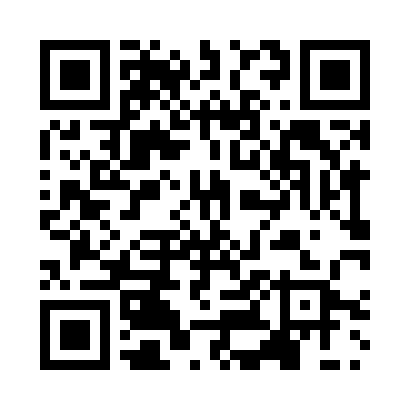 Prayer times for Budingen, BelgiumWed 1 May 2024 - Fri 31 May 2024High Latitude Method: Angle Based RulePrayer Calculation Method: Muslim World LeagueAsar Calculation Method: ShafiPrayer times provided by https://www.salahtimes.comDateDayFajrSunriseDhuhrAsrMaghribIsha1Wed3:476:131:375:399:0211:162Thu3:446:111:375:409:0311:193Fri3:416:091:365:409:0511:224Sat3:376:071:365:419:0611:255Sun3:346:061:365:429:0811:286Mon3:306:041:365:429:0911:317Tue3:276:021:365:439:1111:358Wed3:236:001:365:439:1211:389Thu3:215:591:365:449:1411:4110Fri3:215:571:365:459:1611:4311Sat3:205:561:365:459:1711:4412Sun3:195:541:365:469:1911:4513Mon3:195:531:365:469:2011:4514Tue3:185:511:365:479:2211:4615Wed3:185:501:365:479:2311:4716Thu3:175:481:365:489:2411:4717Fri3:175:471:365:499:2611:4818Sat3:165:461:365:499:2711:4819Sun3:165:441:365:509:2911:4920Mon3:155:431:365:509:3011:5021Tue3:155:421:365:519:3111:5022Wed3:145:411:365:519:3311:5123Thu3:145:391:365:529:3411:5224Fri3:135:381:375:529:3511:5225Sat3:135:371:375:539:3711:5326Sun3:135:361:375:539:3811:5327Mon3:125:351:375:549:3911:5428Tue3:125:341:375:549:4011:5429Wed3:125:331:375:559:4111:5530Thu3:125:331:375:559:4211:5631Fri3:115:321:375:569:4311:56